Ministero dell’Istruzione e del Merito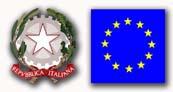 Ufficio Scolastico Regionale per la LombardiaIstituto Comprensivo “II Via Stelvio” - Cesano MadernoVia Stelvio, 18 - 20811 Cesano Maderno (MB)Tel. 0362/504610  - Fax 0362/540359  - c.m. MBIC8E2001 – c.f. 83011530157Codice Univoco Ufficio: UFS2H1e-mail: mbic8e2001@istruzione.it  sito WEB: www.ic2viastelvio.edu.it									Alla mail alunni2@ic2viastelvio.edu.itIl sottoscritto   ________________________________________ genitore dell’alunno/a  _________________________________   classe  _______________ AUTORIZZAl’alunno/a  a tornare a scuola dalle ore 15.00 alle ore 16.15 lunedì 4 dicembre 2023 per un incontro di orientamento con ex alunni della scuola Galilei che racconteranno la loro esperienza alle scuole superiori.Gli alunni entreranno e usciranno dall’entrata di via Montale.Data 									Firma_______________________						______________________________